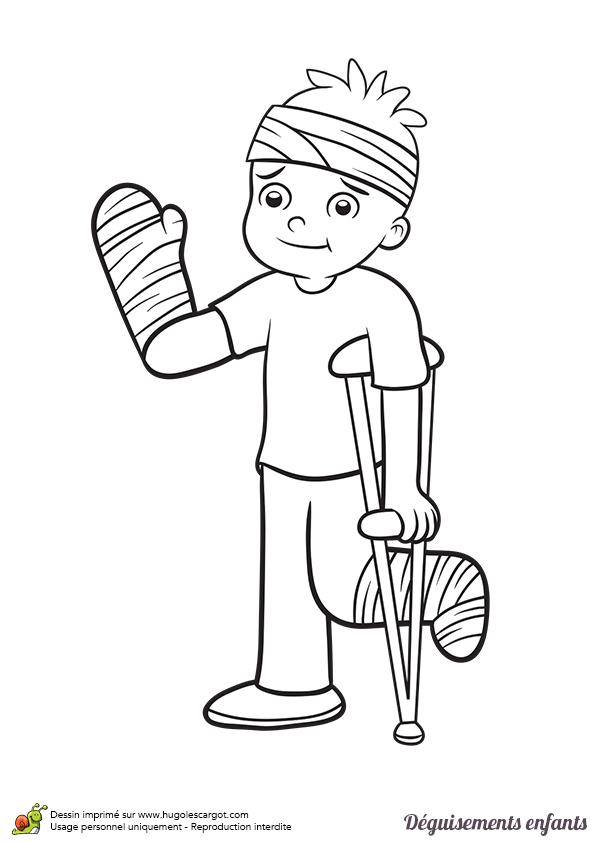 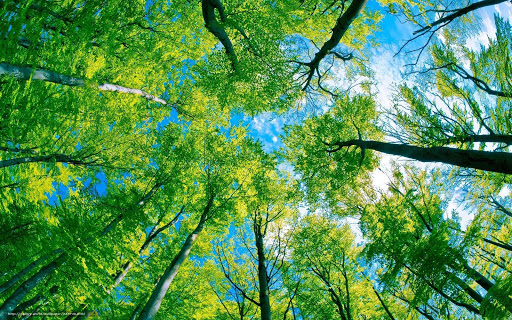 SE ROMPRE LE COUse rompre le couse rompre le couLA CIME DES ARBRESla cime des arbresla cime des arbres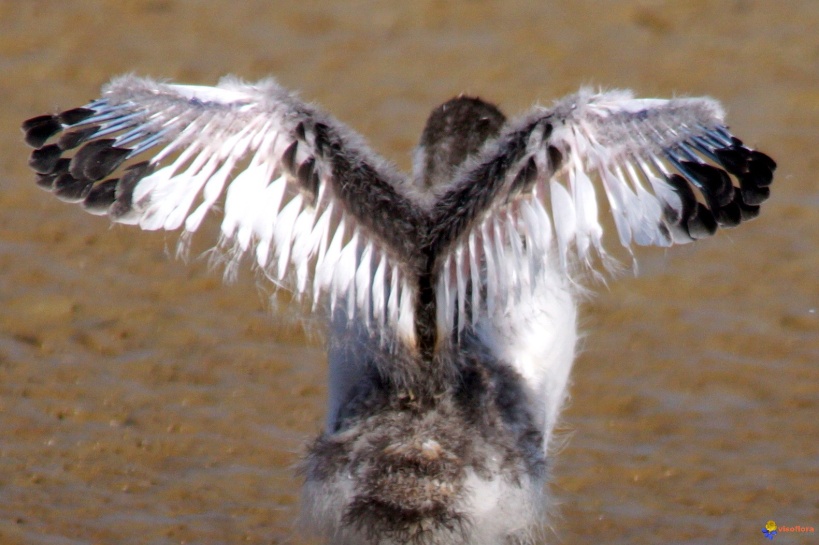 LE PLUMAGEle plumagele plumage